Relatório COMISSÃO DE EDUCAÇÃO MÉDICANo ano de 2022 tivemos 206 candidatos que realizaram a prova na 1 fase, destes 118 foram aprovados (74.57% de aprovação).Abaixo para comparação segue a taxa de aprovação nos anos anteriores.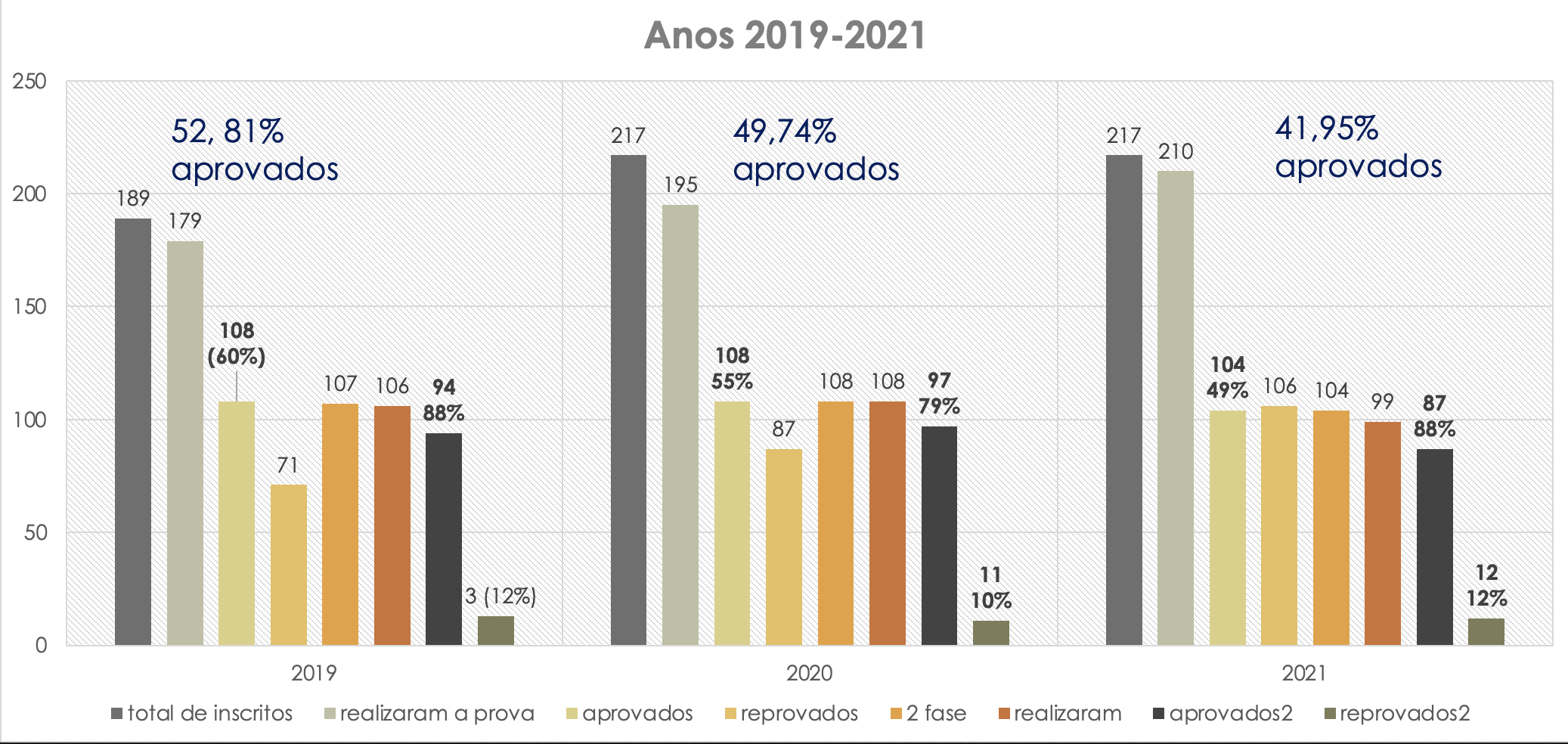 As fases são divididas em online e presencial. Em 2021 e 2022: a primeira e gincana foram online e em 2021 foi a prática presencial, assim como o será a de 2022. 